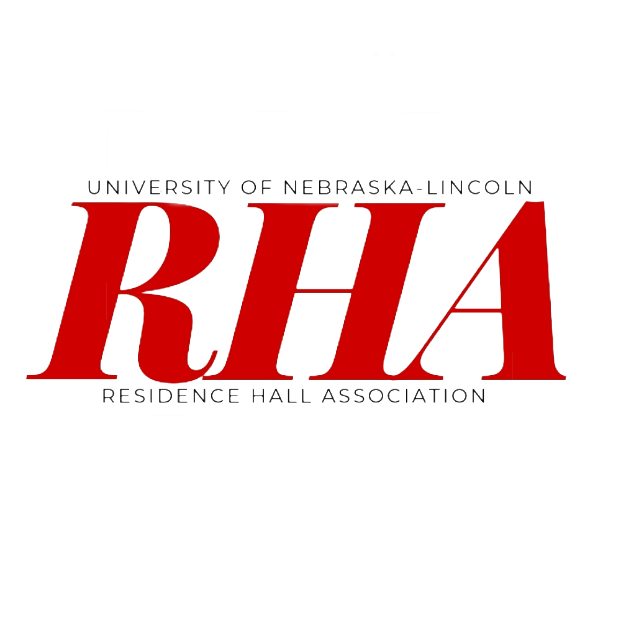 50th SenateResidence Hall AssociationUniversity of Nebraska-LincolnSR XX: Title of Senate Resolution_______________________________________________________Submitted by: Senator XXX on behalf of XXXSubmission Date: XX/XX/XXXX¯¯¯¯¯¯¯¯¯¯¯¯¯¯¯¯¯¯¯¯¯¯¯¯¯¯¯¯¯¯¯¯¯¯¯¯¯¯¯¯¯¯¯¯¯¯¯¯¯¯¯¯¯¯¯Whereas the writing of resolutions is key to much of the business of General Senate, so General Senate has therefore adopted a set of procedures for writing resolutions; and,Whereas these procedures involve using a series of whereas clauses that are logically connected in order to provide evidence and backing for a course of action; and,Any number of whereas clauses may be used, but there are typically at least three and may be as many as necessary to support the resolution; and, Whereas whereas clauses should be written in complete sentences, but each clause should close using “; and,” to ensure flow between clauses; and,Be it therefore resolved that the Residence Hall Association supports some course of action; in this case, that all Senate members utilize this format for the writing of all resolutions to be brought before the body; and,Be it further enacted that resolutions should be submitted to the Speaker of the Senate on the RHA website through the senator “submit a bill” webform.________________________________________________________________________TO BE COMPLETED BY RHA:Date Received:Date Brought to Floor:Vote by Senate:Action by Senate:Date of Signing:President Signature:  ____________________________________________